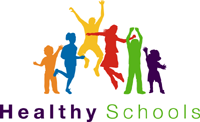 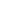 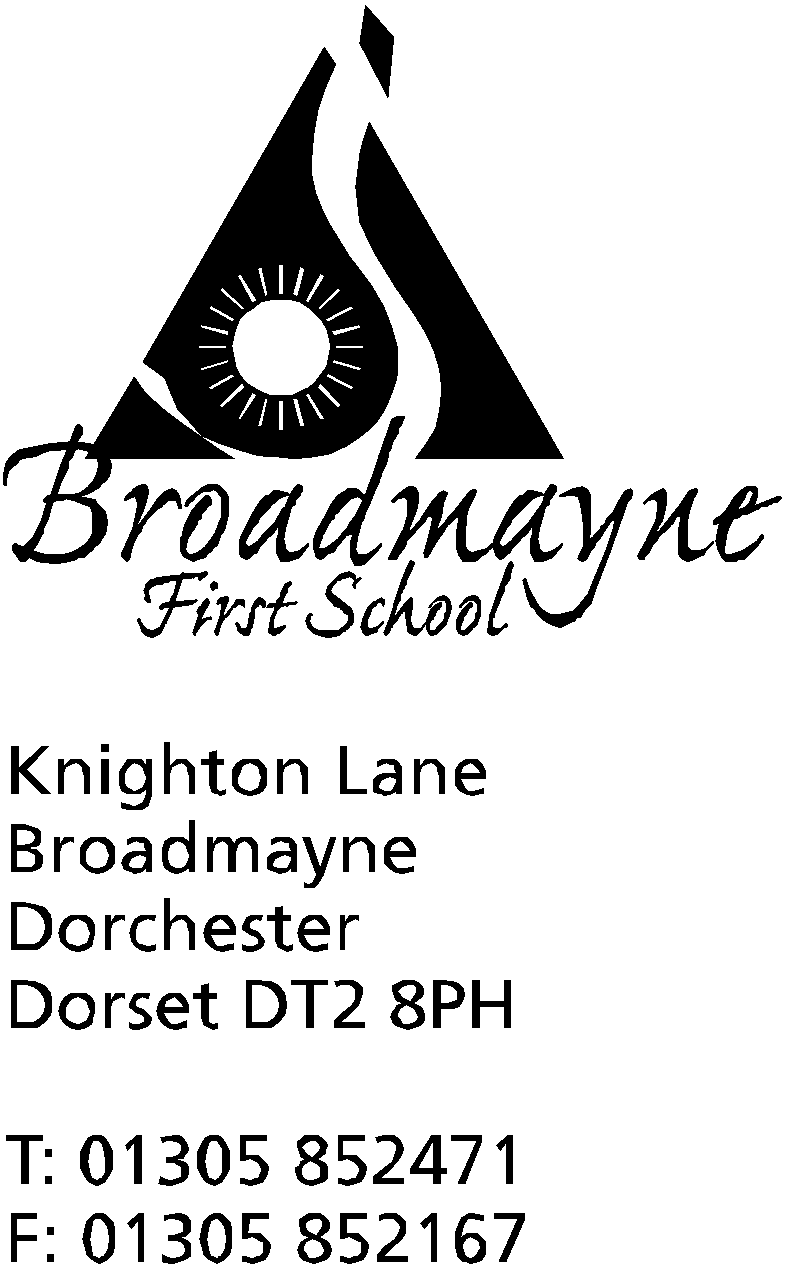 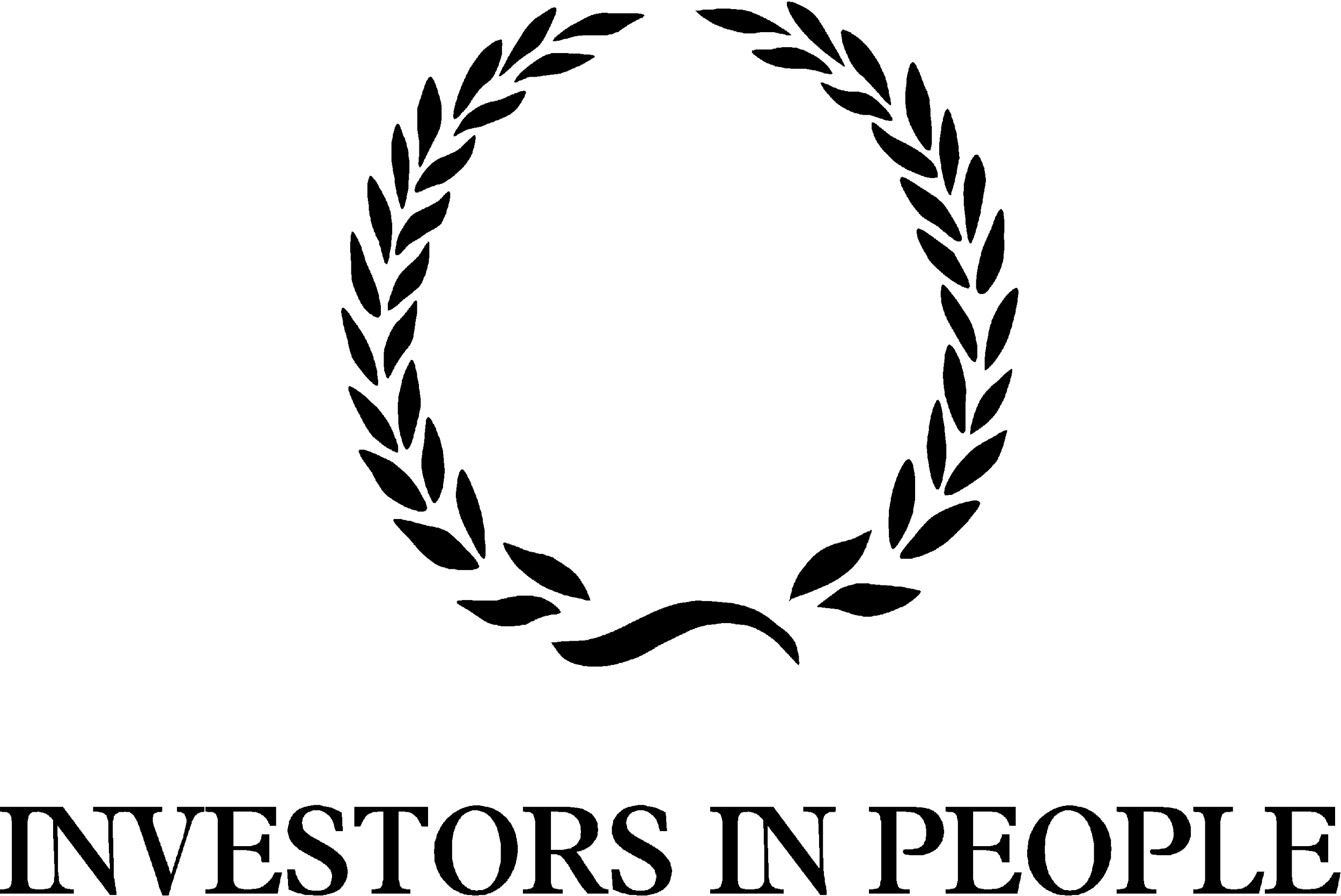 HeadteacherHelen CollingsMonday 29th June 2020Dear Parents and Carers,The weather has taken a turn for the worse - I hope you all managed to keep out of the recent wind and rain!  Unfortunately the forecast for the next week or so isn’t looking too great, but we are keeping our fingers crossed that better weather will return before the end of term.School UniformI know many of you will be thinking about school uniforms for September.  Although children attending school at the moment are not required to wear a uniform, it is our expectation that all children will return in September in normal school attire.  As a reminder this is a white shirt or polo shirt with grey or black shorts/trousers/skirt/pinafore and black shoes.  We have made two small changes to the uniform requirement which I hope you will find useful - children of all year groups may wear plain black trainers instead of more traditional school shoes, and Reception children only may wear black or grey jogging bottoms.  We feel these are practical and sensible additions to the uniform that will help us all. The teachers do have a request, however- please could you try and buy trainers with velcro fastenings rather than laces for the younger children - we have found recently we are spending a lot of time tying laces!Year Group PhotosThe FABS are thinking of producing year group photos for the end of the year which could be purchased by parents.  In order to do this you would be asked to send a photo of your child in and these would then be collated into a lovely end of year memento.  Before they begin this process, they would be interested to know how many families would take part in this and would be interested in purchasing a photo - please click this link here to register your interest: https://forms.gle/xadZPKKphYe91TDT9A Message from the School Nurse TeamDear Parents / Carers of children in years R to 6Do you have concerns  about any aspect of your child’s health or well-being?If so, our School Health Nursery Nurses are available to provide you with information, advice and guidance in relation to a number of issues such as:Emotional wellbeing including anxiety about returning to schoolFriendshipsHealthy eating, weight management and physical activity adviceParentingBed-wetting and toiletingHearingBehaviourIf you would like to speak to a School Health Nursery Nurse, please email us at dhc.snadmin.westdorset@nhs.net providing us with your telephone number as well as your child’s name and school, so that we can call you back .  If you would prefer an Attend Anywhere video appointment online instead of a phone call, please let us know.  This will need to be booked in advance.   We will do our best to call you back within two working days.For more information and guidance, please visit the Dorset HealthCare website at  www.dorsethealthcare.nhs.uk and search for the School Nursing webpagePLEASE NOTE THAT THIS SERVICE WILL ONLY BE AVAILABLE UNTIL MONDAY 20TH JULY BUT WILL RESUME AGAIN ON THURSDAY 3RD SEPTEMBER – PLEASE BE MINDFUL THAT ANY REQUESTS SENT DURING THIS TIME MAY NOT BE RESPONDED TO UNTIL SEPTEMBERIMPORTANT:  If you have an urgent medical concern or any COVID-19 query, you will need to speak to your GP or ring NHS 111Transition Circle Times for Years 2 and 3As a school we have been trying really hard to think of ways in which we can invite our Year 2 and 3 children back into school to see their friends and teachers again before the end of this academic year.  With the guidance we are expected to follow and the ongoing rules around social distancing this is not proving easy.  We are thinking of splitting our classes in half and inviting the children in for an afternoon of circle time activities with their current teachers, and hopefully the teacher they will be having in September.  In order to quickly plan this as time is rather short, could you let me know via this link if you would like your child to attend: https://forms.gle/LKsmwye3tVtyv3RXAThis would have to be on the field so would be weather dependent, and would need a rapid response from yourselves - please reply by tomorrow, Tuesday 30th. September return to schoolAt the moment schools have received no guidance from the government on what we are expected to provide on our return in September.  We are planning for several scenarios, but sincerely hope that all children will be back and we can resume ‘normal’ school life once again.  The dates we have set for return remain unchanged, and I have added them to the end of this newsletter.As always, we are here to work alongside you during this time, and if you have any concerns we are always here to help as much as we can.  We know that the enthusiasm for learning at home is waning, and we would encourage you all to find whatever way works best for you and your family. Yours faithfully,Mrs CollingsCalendar Dates- Summer / Autumn Term 2020 DateTimeEventJUNEMonday 29th4.30pmMeeting for new Reception parentsTuesday 30th7pmOnline meeting for new Reception parentsJULYWednesday 15thall dayTransition day in school- Year 4Thursday 16thall dayTransition day in school-Year 4Thursday 16thLAST DAY OF SUMMER TERM FOR ALL CHILDRENMonday 20th INSET DAYSEPTEMBER 2020Tuesday 1stINSET DAYWednesday 2ndPMFirst day of new academic year for Years 1-4Transition afternoon for YR children-details to followThursday 3rdPMTransition afternoon for YR children-details to followFriday 4th PMTransition afternoon for YR children- details to followWeek beg.Monday 7th6482New Reception children start Autumn term - details to follow